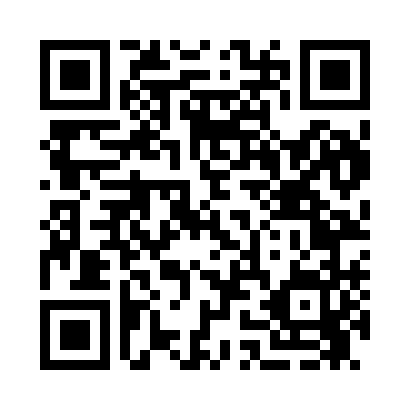 Prayer times for Abertown, New Jersey, USAWed 1 May 2024 - Fri 31 May 2024High Latitude Method: Angle Based RulePrayer Calculation Method: Islamic Society of North AmericaAsar Calculation Method: ShafiPrayer times provided by https://www.salahtimes.comDateDayFajrSunriseDhuhrAsrMaghribIsha1Wed4:305:5612:564:487:579:232Thu4:285:5512:564:497:589:253Fri4:265:5312:564:497:599:264Sat4:255:5212:564:498:009:285Sun4:235:5112:564:508:019:296Mon4:225:5012:564:508:029:317Tue4:205:4912:564:508:039:328Wed4:185:4712:564:508:049:349Thu4:175:4612:564:518:059:3510Fri4:155:4512:564:518:069:3611Sat4:145:4412:564:518:079:3812Sun4:125:4312:564:528:089:3913Mon4:115:4212:554:528:099:4114Tue4:105:4112:564:528:109:4215Wed4:085:4012:564:528:119:4316Thu4:075:3912:564:538:129:4517Fri4:065:3812:564:538:139:4618Sat4:045:3712:564:538:149:4819Sun4:035:3712:564:548:159:4920Mon4:025:3612:564:548:169:5021Tue4:015:3512:564:548:179:5222Wed3:595:3412:564:548:189:5323Thu3:585:3312:564:558:199:5424Fri3:575:3312:564:558:209:5525Sat3:565:3212:564:558:219:5726Sun3:555:3112:564:568:229:5827Mon3:545:3112:564:568:229:5928Tue3:535:3012:574:568:2310:0029Wed3:525:3012:574:568:2410:0130Thu3:525:2912:574:578:2510:0331Fri3:515:2912:574:578:2610:04